Утвержден учредительным собранием «01» октября 2020г.УСТАВОбщероссийского общественного движения«Ветераны боевых действий за справедливость"Москва 2020ОБЩИЕ ПОЛОЖЕНИЯОбщероссийское общественное движение «Ветераны боевых действий за справедливость» (далее – Движение), является некоммерческой организацией, основанной на членстве, добровольном объединении граждан, созданной в соответствии с законодательством Российской Федерации для достижения целей, указанных в настоящем Уставе и действующей на принципах равноправия, самоуправляемости, законности и гласности.Правовыми основаниями деятельности Движения являются:Конституция Российской Федерации;Гражданский кодекс Российской Федерации;Федеральный закон от 12.01.1996 № 7-ФЗ «О некоммерческих организациях»;Федеральный закон от 19.05.1995 № 82-ФЗ «Об общественных объединениях» и иные нормативные правовые акты, регулирующие деятельность общественных организаций.Движение создано в форме общественной организации и действует на всей территории Российской Федерации. В своей деятельности Движение руководствуется действующим законодательством Российской Федерации и настоящим Уставом.1.3. Деятельность Движения не преследует своей целью извлечение прибыли.1.4. Движение имеет полное наименование на русском языке: Общероссийское общественное движение «Ветераны боевых действий за справедливость», на английском языке: All-Russian public community «Veterans for justice». Сокращенное наименование Движения на русском языке: движение «Ветераны за справедливость», на английском языке: Community «Veterans for justice».1.5. Движение имеет единую для всех структурных подразделений собственную символику (эмблему, знамя, логотип), которая утверждается учредительным собранием, а далее - съездами Движения.1.5.1. Логотип представляет из себя надпись, выполненную в четыре строки, вписанную в прямоугольник. 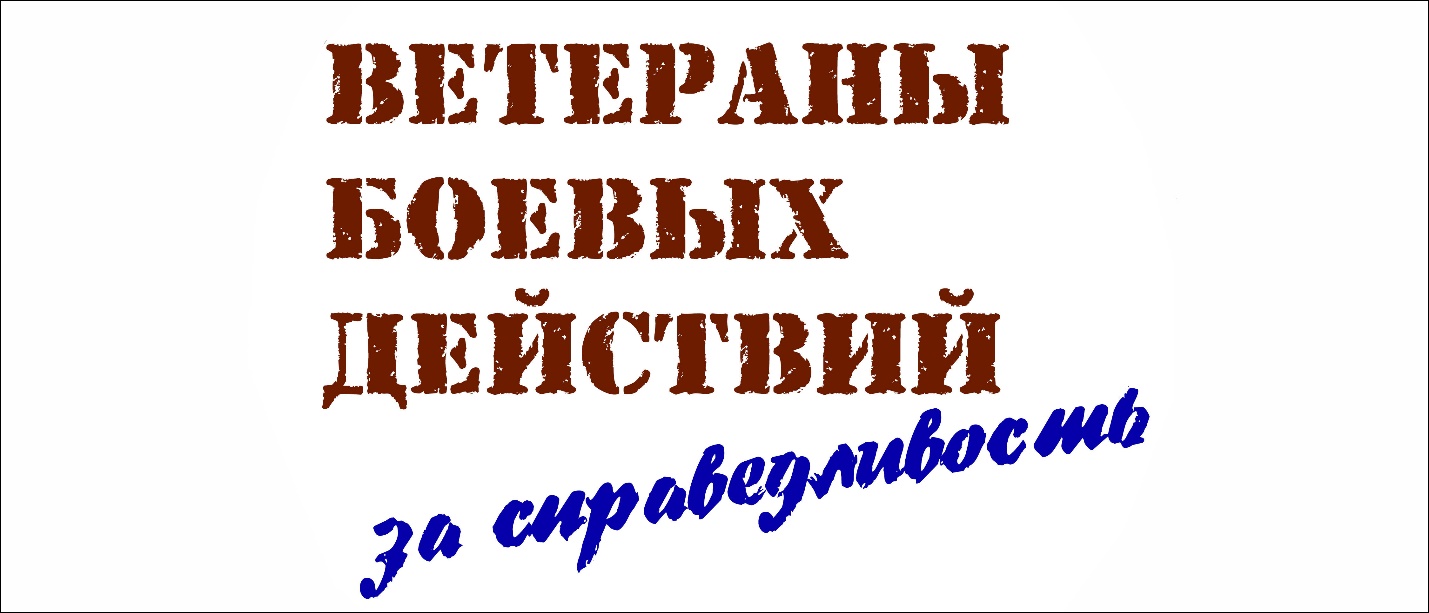 1.5.2. В первой строке текст «ВЕТЕРАНЫ», во второй «БОЕВЫХ», в третьей «ДЕЙСТВИЙ», в четвертой «за справедливость». Первые три строки выполнены заглавными буквами шрифт – a_StamperRg&Bt, цвет для web 6d1d02, в палитре RGB 109/29/2 – тёмно-красный. Вторая строка выполнена строчными буквами шрифт – DS BroadBrush, цвет web 0703ab, в палитре RGB 7/3/171 – тёмно-синий.1.5.3. Знамя Движения является ее официальным символом, объединяющим членов Движения и выражающим их единство. Знамя Движения состоит из прямоугольного двухстороннего полотнища белого цвета со сторонами 70х105 см, древка, навершия, тесьмы с кистями желтого цвета и знаменных гвоздей. По периметру полотнище обшито бахромой желтого цвета, за исключением стороны крепления к древку. В центре лицевой стороны полотнища на белом фоне изображена эмблема Движения. Ширина изображения эмблемы на Знамени Движения должна составляет не более 1/2 длины полотнища знамени. Оборотная сторона полотнища повторяет фронтальную. Навершие – металлическое, золотистое, в виде прорезного копья.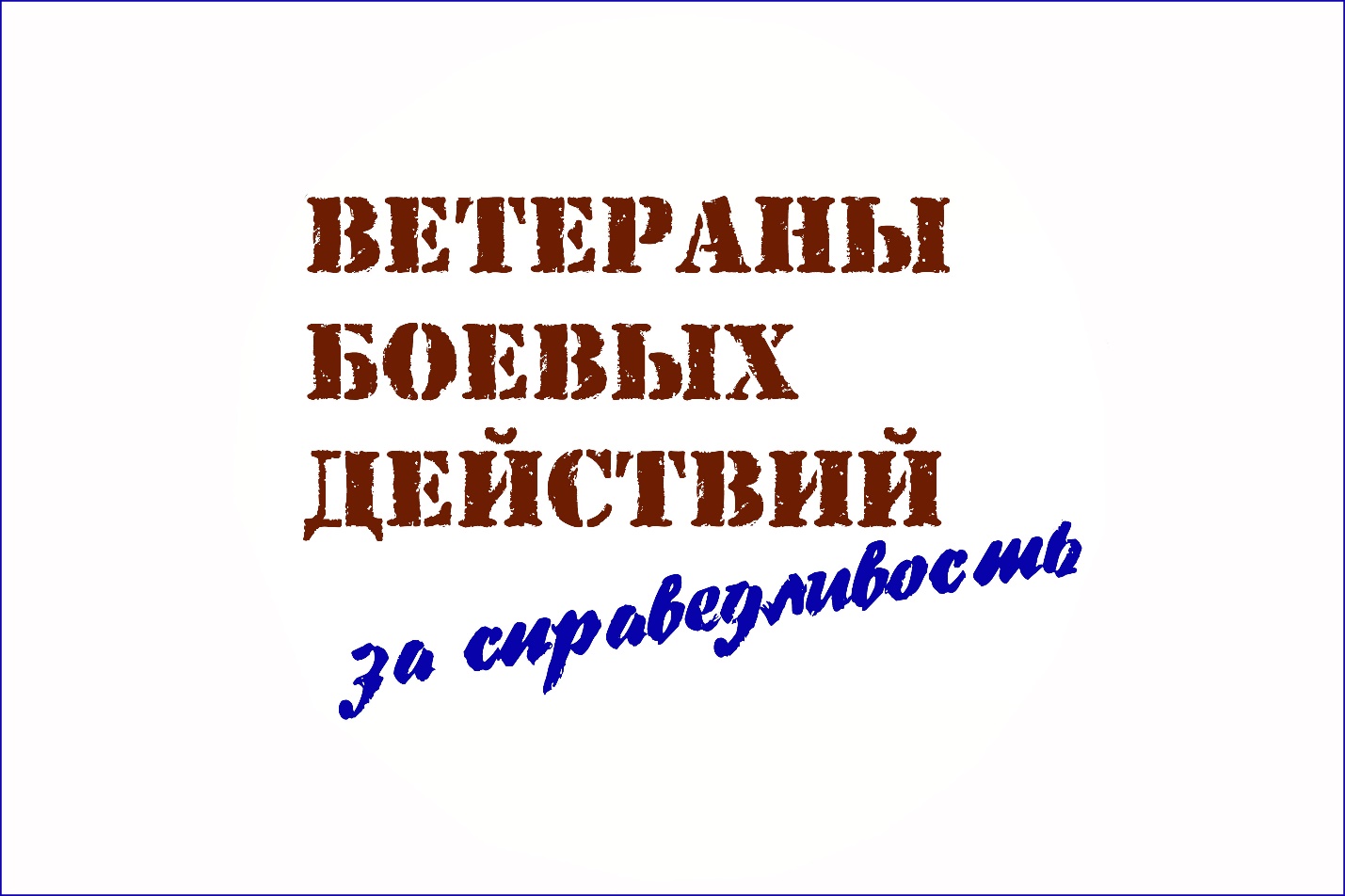 1.5.4. Флаг Движения представляет собой одностороннее повторение Знамени Движения, но не имеет навершия, тесьмы с кистями желтого цвета и знаменных гвоздей.1.5.5. Движения имеет исключительное право использования своего наименования и символики в соответствии с законодательством Российской Федерации.1.5.6. Региональные и местные отделения, филиалы и представительства имеют право на использование наименования и символики Движения в уставных целях, за исключением предпринимательской деятельности и передачи права на ее использование третьим лицам.1.6. Движение имеет печать, штампы и бланки со своим наименованием.1.7. Движение является юридическим лицом с момента государственной регистрации, обладает правоспособностью, необходимой для реализации уставных целей.Движение имеет право открывать расчетные и иные счета включая валютный в банковских организациях Российской Федерации.1.8. Место нахождения постоянно действующего руководящего органа Движения – Центрального Совета – город Москва, Россия.2.ИМУЩЕСТВО ДВИЖЕНИЯ.2.1. Движение может иметь в собственности или на ином вещном праве здания, сооружения, жилищный фонд, оборудование, инвентарь, денежные средства в рублях и иностранной валюте, ценные бумаги и иное имущество. Движение может иметь земельные участки в собственности или на ином вещном праве, в соответствии с законодательством Российской Федерации. 
2.2. Движение отвечает по своим обязательствам тем своим имуществом, на которое, по законодательству Российской Федерации, может быть обращено взыскание. Учредители и участники Движения не отвечают по обязательствам Движения, а Движение не отвечает по обязательствам учредителей и участников. 2.3. Источниками формирования имущества Движения являются:регулярные и единовременные поступления от учредителей (участников, членов);добровольные имущественные взносы и пожертвования;доходы, получаемые от собственности некоммерческой организации;другие не запрещенные законом поступления.2.4. Полученная Движением прибыль не подлежит распределению между участниками (членами), а направляется на деятельность, в соответствии с положениями настоящего Устава. 3. ЦЕЛИ И ПРЕДМЕТ ДЕЯТЕЛЬНОСТИ ДВИЖЕНИЯ3.1. Целями Движения являются:– создание системы участия членов Движения в защите прав и законных интересов ветеранов боевых действий, членов их семей и семей военнослужащих, погибших при защите Отечества и интересов СССР и Российской Федерации, вне ведомственной принадлежности.3.2. Предмет деятельности Движения:а) повышение эффективности работы по защите социальных, экономических, политических и иных законных прав, интересов ветеранов боевых действий, членов их семей и семей, военнослужащих, погибших при защите Отечества и интересов СССР и Российской Федерации, вне ведомственной принадлежности.б) представление и защита в установленном законом порядке прав и законных интересов ветеранов.в) продвижение в российском обществе положительного образа ветерана боевых действий как защитника Родины, продолжателя славных традиций ветеранов Великой Отечественной войны.г) общественный контроль за исполнением законов, защищающих права ветеранов боевых действий, членов их семей и семей военнослужащих, погибших при защите Отечества.д) взаимодействие с органами власти всех уровней для улучшения социальной защиты ветеранов боевых действий, членов их семей и семей военнослужащих, погибших при защите Отечества.е) расширение представительства Движения в органах законодательной и исполнительной власти. Участие в разработке и реализации законодательных и иных нормативно- правовых актов, программ регионального и местного уровня, направленных на достижение уставных целей Движения.ж) увековечение подвига солдат, офицеров, служащих и военнослужащих Советской и Российской армий, погибших в Афганистане, Чечне и других локальных войнах, и вооруженных конфликтах после Великой Отечественной войны.з) участие в деятельности координационных советов по делам ветеранов при государственных органах и органах местного самоуправления, министерствах и ведомствах, главах субъектов Российской Федерации, общественных палат всех уровней, с целью решения проблем ветеранов.и) создание широкого информационного поля, своевременно освещающего и популяризирующего деятельность Движения, формирующего положительный образ ветерана боевых действий в социальных сетях и блогосфере, в сторонних, партнерских и дружественных СМИ, в журнале и на сайте Движения. Формирование пула корреспондентов-патриотов для работы в информационном поле Движения и в Интернете.к) сотрудничество с ветеранскими организациями России, СНГ и зарубежных государств, в целях возрождения идеологии дружбы и интернационализма, братства ветеранов боевых действий, обмена опытом и усиления социальной защиты ветеранов.4. ПРАВА И ОБЯЗАННОСТИ ДВИЖЕНИЯ4.1. Для осуществления своих уставных целей Движение вправе в соответствии с действующим законодательством Российской Федерации:-  создавать на территории Российской Федерации свои структурные подразделения – региональные и местные отделения, филиалы и представительства; принимать решения о прекращении их деятельности;- свободно распространять информацию о своей деятельности;- проводить митинги, демонстрации, шествия, пикетирования;- учреждать средства массовой информации и осуществлять издательскую деятельность;- представлять и защищать свои права, законные интересы своих участников, а также других граждан в органах государственной власти,органах местного самоуправления и общественных объединениях;-  выступать с инициативами по различным вопросам общественно-политической жизни, вносить предложения, связанные с уставной деятельностью Движения, в органы государственной власти всех уровней и органы местного самоуправления.участвовать в выработке решений органов государственной власти и органов местного самоуправления, связанных с уставными целями и предметом деятельности Организации;выступать учредителем других некоммерческих организаций;вступать в качестве члена в общественные объединения, бытьучастником общественных объединений, а также совместно с другиминекоммерческими организациями создавать союзы и ассоциации;поддерживать прямые международные контакты и связи;открывать свои обособленные структурные подразделения(отделения, филиалы и представительства) на территории субъектовРоссийской Федерации и в иностранных государствах;самостоятельно определять организационную структуру Движения,утверждать штатное расписание аппарата Движения, определять систему оплаты труда, доплат и надбавок компенсационного и стимулирующего характера, систему премирования в соответствии с трудовымзаконодательством и иными нормативными правовыми актами, содержащими нормы трудового права;осуществлять предпринимательскую деятельность постольку, поскольку это служит достижению уставных целей Движения, исоответствующую этим целям. Доходы от приносящей доход деятельностиДвижения не могут быть перераспределены между учредителями и (или)участниками Движения и должны использоваться только для достиженияуставных целей.выставлять своих кандидатов на выборах депутатов всех уровней власти по одномандатным и (или) многомандатным избирательным округам, глав муниципальных образований в соответствии с действующим законодательством.4.1.1. Движение может осуществлять иные права, предусмотренныезаконодательством Российской Федерации и соответствующие уставнымцелям и задачам Движения.4.2. Движение обязано:а) соблюдать в своей деятельности законодательство Российской Федерации, общепризнанные принципы и нормы международного права, касающиеся сферы ее деятельности, а также положения настоящего Устава;б) ежегодно информировать орган, принявший решение о государственной регистрации Движения, о продолжении своей деятельности с указанием действительного места нахождения постоянно действующего руководящего органа, его названия и данных о руководителях Организации в объеме сведений, включаемых в Единый государственный реестр юридических лиц;в) допускать представителей органа, принимающего решения о государственной регистрации некоммерческих организаций, на проводимые Движением мероприятия и оказывать им содействие в ознакомлении с деятельностью Движения в связи с достижением уставных целей и соблюдением законодательства Российской Федерации;е) выполнять иные обязанности в соответствии с действующим законодательством Российской Федерации.5. ЧЛЕНСТВО В ДВИЖЕНИИ.ПРАВА И ОБЯЗАННОСТИ ЧЛЕНОВ ДВИЖЕНИЯ5.1. Членство в Движении является добровольным и индивидуальным.Членами Движения могут быть физические лица. Учредители Движения являются его членами. Все члены Движения имеют равные права и равные обязанности. Членами Движения не могут быть граждане Российской Федерации, признанные судом недееспособными.5.2. Членами Движения могут быть граждане Российской Федерации, достигшие 18 лет, принимавшие участие в защите Родины в рядах Вооруженных Сил СССР и Российской Федерации, локальных войнах и военных конфликтах, оказании интернациональной помощи на территории других государств по решению Правительства, ветераны военной службы, члены семей погибших при защите Отечества, выполнении воинского долга, охране законности и правопорядка, и другие лица, по которым Советом регионального или местного отделения Движения принято положительное решение, признающие и соблюдающие Устав Движения, ее программные документы, выполняющие решения ее руководящих органов, принимающие непосредственное участие в деятельности Движения.5.3. Прием в члены Движения осуществляется на основании письменного заявления решением Председателя Движения, Центрального Совета Движения, Исполнительного комитета Движения, а также Руководителя, Совета, и Исполнительного комитета регионального или местного отделения Движения.5.4. Движение обладает фиксированным членством и членский билет является регистрационным документом, фиксирующим членство в Движении. Списки личного состава Движения находятся на контроле Исполнительного комитета Движения. Дизайн членского билета утверждаются решением Центрального Совета Движения, далее он рассылается в электронном виде в региональные отделения с фиксированным количеством номеров членских билетов.5.8. Члены Движения имеют право:а) избирать и быть избранными в руководящие и контрольно-ревизионные органы Движения, ее региональных и местных отделений, получать информацию об их работе;  б) контролировать деятельность руководящих органов Движения, ее региональных и местных отделений в соответствии с настоящим Уставом;в) принимать участие в работе отделений, филиалов и представительств Движения;г) вносить на рассмотрение руководящих органов Движения, ее региональных и местных отделений предложения по вопросам деятельности Движения и участвовать в их обсуждении;д) получать информацию о деятельности Движения и вносить предложения об улучшении ее работы;е) пользоваться поддержкой Движения в защите своих законных прав и интересов.ж) участвовать в управлении делами Движения, соответствующего регионального, местного отделения;з) получать информацию о деятельности Движения, соответствующего регионального, местного отделения;и) обжаловать решения органов управления Движения, соответствующего отделения в случаях и порядке, предусмотренном законодательством Российской Федерации и настоящим Уставом;к) вносить предложения в повестку дня Съезда Движения, Конференции, Общего собрания соответствующего отделения;л) участвовать в обсуждении и голосовать по вопросам, включенным в повестку дня Съезда Движения, Конференции, Общего собрания соответствующего отделения;м) участвовать в мероприятиях, проводимых Движением, соответствующим отделением, в том числе принимать участие в работе создаваемых Движением рабочих органов – комитетов, комиссий и др.;н) обращаться с заявлениями в руководящие органы Движения по вопросам, связанным с деятельностью Движения;о) представлять интересы Движения в государственных и иных органах, а также в отношениях с другими организациями и физическими лицами по поручению ее выборных органов;п) получать информацию о деятельности Движения, соответствующего отделения, в порядке, установленном настоящим Уставом;р) свободно выходить из членов Движения на основании заявления;с) передавать в собственность Движения имущество;т) иные права, предусмотренные действующим законодательством Российской Федерации и настоящим Уставом.Члены Движения имеют право выступать от имени Движения и ее структурных подразделений по вопросам, имеющим общественное и политическое значение, только по отдельному поручению или решению руководящих органов Движения, руководящих органов региональных и местных отделений.5.9. Члены Движения обязаны:а) соблюдать настоящий Устав и положения программных документов Движения;б) участвовать в мероприятиях, проводимых Движением, в реализации ее текущих и перспективных программ и проектов;в) активно содействовать достижению уставных целей и решению стоящих перед Движением задач;г) выполнять решения руководящих органов Движения, руководящих органов ее региональных и местных отделений;д) пропагандировать уставные цели Движения;е) принимать участие в мероприятиях и акциях, проводимых Движения;ж) своевременно уплачивать членские взносы;з) принимать участие в деятельности Движения, соответствующего отделения, предоставлять по запросам органов управления Движения сведения, необходимые для решения вопросов, связанных с деятельностью Движения;и) уважать права и законные интересы Движения и других членов Движения;к) не совершать действий, направленных на причинение ущерба имуществу Организации, либо порочащих деловую и общественную репутацию Организации, дискредитирующих Движения;л) не разглашать конфиденциальную информацию, связанную с деятельностью Движения;м) иные обязанности, предусмотренные действующим законодательством Российской Федерации и настоящим Уставом.5.10. Член Движения имеет право выйти из Движения на основании письменного заявления, поданного в региональное или местное отделение, на учете в котором он состоит, либо в Центральный Совет Движения.5.11. Член Движения за нарушение положений настоящего Устава, невыполнение решений руководящих органов Движения и ее структурных подразделений, систематическое невыполнение или халатное выполнение обязанностей, нарушение принятых на себя обязательств перед Движением, препятствие своими действиями или бездействием  нормальной работе Движения, совершение действий, дискредитирующих Движение, а также систематическое неучастие без уважительных причин в мероприятиях и акциях, проводимых Движением, может быть исключен из ее состава тем лицом или органом, который имеет право принимать решение о приеме в члены Движения. Член Движения может быть также исключен из ее состава решением Председателя Движения, Председателем Центрального Совета Движения, Центральным Советом Движения, за утрату доверия.Член Движения вправе обжаловать решение об его исключении из Движения в двухмесячный срок в контрольно-ревизионную комиссию и вышестоящие органы Движения, вплоть до Съезда Движения.6. СТРУКТУРА ДВИЖЕНИЯ6.1. Структуру Движения составляют региональные и местные отделения, которые являются структурными подразделениями Движения и осуществляют свою деятельность на территории Российской Федерации на основании настоящего Устава. Региональные и местные отделения не являются юридическими лицами.6.2. Движение вправе иметь филиалы и представительства. Филиалы и представительства не являются юридическими лицами.6.3. Региональные и местные отделения Движения, а также филиалы и представительства Движения создаются на местах по инициативе членов Движения, действуют на основании настоящего Устава, и утверждаются Центральным Советом Движения.6.4. Руководитель филиала (представительства) утверждается и освобождается Председателем Движения и действует на основании выдаваемой ему доверенности.6.5. Наименование структурного подразделения Движения образуется из наименования административно-территориального образования, на территории которого оно осуществляет свою деятельность (субъекта Российской Федерации, муниципального образования и т. д.), и вида структурного подразделения с добавлением полного наименования Движения.   6.6. Централизованный учет структурных подразделений Организации осуществляется Исполнительным Комитетом Движения.7. РУКОВОДЯЩИЕ, ИСПОЛНИТЕЛЬНЫЕИ КОНТРОЛЬНО-РЕВИЗИОННЫЕ ОРГАНЫ ДВИЖЕНИЯ7.1. Руководящими органами Движения являются:– Съезд Движения;– Координационный Совет Движения.– Исполнительным органом Движения является Исполнительный комитет Движения.– Контрольно-ревизионным органом Движения является Контрольно-ревизионная комиссия Движения.Членами руководящих, исполнительных и контрольно-ревизионных органов Движения, заместителями Председателя Движения могут избираться только члены Движения.7.2.  Съезд Движения.7.2.1. Высшим руководящим органом Движения является Съезд Движения, созываемый Центральным Советом Движения по мере необходимости, но не реже одного раза в три года.О созыве Съезда и повестке дня объявляется не менее чем за три месяца до открытия Съезда.Съезд может быть созван также по требованию Контрольно-ревизионной комиссии либо по требованию более одной трети региональных отделений Организации. В данном случае указанное требование направляется в Координационный Совет Движения, который обязан в срок не позднее 30 дней с момента получения требования принять решение о проведении Съезда.7.2.2. Делегаты Съезда избираются конференциями региональных отделений Движения, в порядке и по нормам представительства, определяемым Координационный Советом Движения.Председатель Движения и его заместители, председатель Координационный Совета, Председатель Исполнительного Комитета, а также председатель Контрольно-ревизионной комиссии являются делегатами Съезда по должности.  Члены Координационный Совета и Контрольно-ревизионной комиссии Движения, не избранные делегатами, могут участвовать в работе Съезда с правом совещательного голоса. 7.2.3. Съезд вправе принимать решения по любым вопросам деятельности Движения.К исключительной компетенции Съезда Движения относится решение следующих вопросов:а) утверждение изменений и дополнений в Устав;б) утверждение программных документов Движения, а также внесение в них изменений и дополнений;в) определение приоритетных направлений деятельности Движения, в том числе ее структурных подразделений;д) определение порядка приема в члены Движения и исключения из членов Организации;е) образование других органов Движения, досрочное прекращение их полномочий;ж) принятие решений о порядке и размере уплаты членских и иных имущественных взносов;з) избрание Руководителя Движения и досрочное прекращение его полномочий;л) по представлению Руководителя Движения, избрание Председателя Координационного Совета Движения и досрочное прекращение его полномочий;м) определение количественного и персонального состава Координационного Совета Движения, избрание членов Координационного Совета Движения, досрочное прекращение полномочий членов Координационного Совета;н) определение количественного состава Контрольно-ревизионной комиссии Движения, избрание председателя и членов Контрольно-ревизионной комиссии, досрочное прекращение их полномочий;н) рассмотрение и утверждение отчетов Руководителя Движения и председателя Контрольно-ревизионной комиссии Движения;о) утверждение Положения о Контрольно-ревизионной комиссии Движения;п) утверждение символики Движения;р) принятие решения о реорганизации или ликвидации Движения, о назначении ликвидационной комиссии (ликвидатора);с) принятие решений по спорным вопросам деятельности Движения, вынесенным на Съезд Руководителем Движения, Координационным Советом Движения;т) утверждение структуры Движения. Вопросы, отнесенные в соответствии с настоящим Уставом к исключительной компетенции Съезда, не могут быть переданы на рассмотрение других органов Движения.7.2.4. Проект повестки дня Съезда предлагается Президиумом Координационным Советом Движения.7.2.5. Организационное обеспечение подготовки и проведения Съезда осуществляется Координационным Советом, Исполнительным Комитетом Движения.7.2.6. Решения Съезда правомочны, если на нем присутствуют делегаты, избранные на Съезд от более чем половины региональных отделений Движения.Председательствует на Съезде Руководитель Движения либо один из заместителей Руководителей Движения.Съезд утверждает регламент работы Съезда, избирает мандатную, по необходимости редакционную и счетную комиссии Съезда.Решения Съезда принимаются открытым голосованием, если иное не установлено законодательством либо если на Съезде не будет принято решение о проведении тайного голосования.7.2.7. Решения Съезда по вопросам, отнесенным к исключительной компетенции Съезда, принимаются квалифицированным большинством в две трети голосов делегатов, присутствующих (зарегистрировавшихся) на Съезде при наличии кворума.Решения по другим вопросам принимаются простым большинством голосов делегатов, присутствующих на Съезде.Решения Съезда оформляются протоколами, подписываемыми Председателем Движения и руководителем секретариата Съезда.7.3. Руководитель Движения.7.3.1. Руководитель Движения является единоличным исполнительным органом Движения и высшим выборным должностным лицом Движения, избирается Съездом сроком на три года квалифицированным большинством голосов делегатов, присутствующих на Съезде.7.3.2. Руководитель Движения подотчетен Съезду.7.3.3. Полномочия Руководителя Движения прекращаются в случае добровольного сложения с себя полномочий, а также в случае принятия решения Съездом о досрочном прекращении полномочий Руководителя Движения.7.3.4. Руководитель Движения:а) руководит деятельностью Движения;б) созывает заседания Президиума Координационного Совета Движения;в) созывает заседания Координационного Совета Движения;г) председательствует на Съезде, принимает участие в заседаниях Координационного Совета Движения;д) представляет Съезду Движения кандидатуру для избрания Председателя Координационного Совета, являющегося по должности Председателем Президиума Координационного Совета и первым заместителем Руководителя Движения; кандидатуры заместителей Руководителя Организации и Председателя Исполнительного Комитета для избрания Координационным Советом;е) распределяет полномочия между первым заместителем и заместителями Руководителем Движения;ж) руководит реализацией программных документов Движения, решений Съезда и координационного Совета Движения;з) координирует текущую работу Движения, его региональных отделений, филиалов и представительств;и) согласовывает и утверждает на должности по представлению Президиума Координационного Совета после избрания, руководителей региональных отделений, филиалов и представительств Движения;к) по представлению Президиума Координационного Совета принимает решение о досрочном прекращении полномочий руководителей отделений, филиалов и представительств Движения; л) приостанавливает исполнение решений и отменяет решения  руководителя регионального отделения, Совета или Исполкома регионального отделения, руководителя или Правления местного отделения, их председателей в случае несоответствия указанных решений действующему законодательству Российской Федерации, настоящему Уставу, решениям руководящих органов Организации, с последующим рассмотрением этих решений на заседаниях Координационного Совета Движения либо конференцией (Советом) регионального отделения (в отношении местных отделений – Советом регионального отделения);м) рекомендует Президиуму Координационного совета переизбрать представителей Движения в Федеральных округах в случае невыполнения им требований настоящего Устава, региональному или местному отделению Движения переизбрать руководителя отделения в случае невыполнения им требований настоящего Устава, решений руководящих органов Движения, неудовлетворительной работы или совершения поступков, дискредитирующих Движение;н) выступает от имени Движения с обращениями, заявлениями, предложениями, инициативами;о) представляет и защищает права и законные интересы Движения, ее структурных подразделений, членов Движения, а также других лиц (по их поручениям) в органах государственной власти, органах местного самоуправления, в негосударственных, общественных и иных организациях, действует от имени Движения без доверенности;п) осуществляет руководство кампаниями Движения по подготовке и проведению культурно-массовых и массовых общественно-политических мероприятий, акций и проектов;р) представляет Движения во всех государственных, общественных, международных, иных органах и организациях, включая суды общей юрисдикции, арбитражные и третейские суды, согласительные комиссии;т) утверждает положения, регулирующие деятельность Движения;ф) образует комиссии и рабочие группы для решения отдельных задач, стоящих перед Движения, утверждает положения о них;х) утверждает структуру и штатное расписание Исполнительного Комитета Движения;ц) прекращает членство в Движения физических лиц в случае утраты доверия и невыполнения ими требований настоящего Устава;ч) осуществляет иные полномочия, способствующие эффективному достижению целей Движения, указанных в настоящем Уставе.7.3.5. Во время отсутствия Руководителя Движения его обязанности исполняет Первый заместитель Руководителя Движения – Председатель Президиума Координационного Совета Движения или определенный им заместитель Руководителя Движения.Руководитель Движения вправе делегировать часть своих полномочий заместителям Руководителя Движения путем выдачи доверенностей.7.3.6. Заместители Руководителя Движения избираются Президиумом Координационным Советом Движения по представлению Руководителя Организации на срок его полномочий – три года. Первый заместитель Руководителя Движения является Председателем Президиума Координационного Совета по должности и действует от имени Движения без доверенности.Заместители Руководителя Движения могут представлять интересы Движения в российских и зарубежных государственных органах, а также негосударственных организациях, взаимодействовать с ними по вопросам, входящим в сферу их полномочий. 7.4. Президиум Координационного Совета Движения7.4.1. Президиум Координационного Совета Движения является постоянно действующим руководящим коллегиальным органом Движения в период между заседаниями Координационного Совета Движения.7.4.2. Решает все вопросы деятельности Движения, не отнесенные настоящим Уставом к исключительной компетенции Координационного Совета Движения и не урегулированные решениями Съезда. 7.4.3. Заседания Президиума Координационного Совета проводятся по мере необходимости, но не реже 1 раза в месяц в очном формате или в формате видеоконференцсвязи.  7.4.4. Президиум Координационного Совета состоит из семи человека, включая, четыре человека постоянного состава, и трёх человек, переизбираемых каждые шесть месяцев. 7.4.5.1. Постоянный состав Президиума Координационного Совета состоит из Руководителя Движения, Председателя Президиума Координационного Совета, который также является Председателем Координационного Совета, Председателя Исполнительного комитета Движения и заместителя Руководителя по хозяйственной части. 7.4.5.2. Переменный состав Президиума Координационного Совета избирается раз в шесть месяцев, из числа членов Координационного Совета. 7.4.6. Председатель Президиума Координационного Совета по должности Председатель Координационного Совета избирается на Съезде Движения по представлению Руководителя Движения сроком на 5 лет.7.4.7. Председатель Президиума Координационного Совета по должности Председатель Координационного Совета является первым заместителем Руководителя Движения по должности.7.4.8. Председатель Президиума Координационного Совета по должности Председатель Координационного Совета созывает его заседания, председательствует на них, распределяет полномочия между членами Президиума Координационного Совета.7.4.9. Решение Президиума Координационного Совета считается принятым, если за него проголосовало не менее половины списочного состава Президиума Координационного Совета.7.4.10. Руководитель Движения имеет право вето на решения Президиума Координационного Совета, если эти решения не соответствуют букве Устава Движения. 7.4.11. В случае утраты руководителем отделения, избранного в состав Президиума Координационного Совета статуса руководителя регионального отделения, его полномочия как члена Президиума Координационного Совета прекращаются.  7.4.12. Член Президиума Координационного Совета за нарушение настоящего Устава,  невыполнение решений руководящих органов Движения, нежелание исполнять, систематическое невыполнение или халатное выполнение обязанностей члена Координационного Совета длительное время без уважительной причины, нарушение принятых на себя обязательств перед Движением, препятствие своими действиями или бездействием нормальной работе Движения, действия, дискредитирующие Движение и звание члена Движения, по иным основаниям, указанным в Уставе, или на основании его письменного заявления может быть исключен из членов Движения, вследствие чего его членство в Президиуме Координационного совета прекращается.7.4.13. Заседания Президиума Координационного Совета созываются любым членом Президиума Координационного Совета.  7.4.14. Президиум Координационного Совета в своей деятельности руководствуется действующим законодательством, настоящим Уставом, программными документами Движения. 7.4.15. В компетенцию Координационного Совета входит решение любых вопросов деятельности Движения, за исключением вопросов, отнесенных в соответствии с настоящим Уставом к исключительной компетенции Съезда, а также вопросов, урегулированных решениями Съезду. 7.5. Координационный Совет:а) принимает решения о созыве Съезда, определяет порядок и нормы представительства на Съезде, утверждает повестку дня Съезда и дату его проведения;б) устанавливает форму и реквизиты членского билета Движения;в) по представлению Руководителя Движения, избирает и освобождает от должности Председателя Президиума Координационного совета по должности Председателя Координационного совета;г) по представлению Руководителя Движения, избирает и освобождает от должности Председателя Исполнительного Комитета Движения на срок три года;д) образует комиссии и рабочие группы для решения отдельных задач, стоящих перед Движения, утверждает положения о них;е) принимает решение об исключении из членов Движения за несоблюдение Устава Движения, программных документов, решений центральных органов Движения, руководящих органов ее структурных подразделений, за действие, дискредитирующее Движения, или иное действие (бездействие), наносящее ущерб общественно-политическим интересам Движения, неуплату членских взносов более 6 месяцев, а также систематическое неучастие без уважительных причин в мероприятиях, проводимых Движения;к) осуществляет иные полномочия, способствующие эффективному достижению целей Организации, указанных в настоящем Уставе.7.6. Председатель Координационного Совета 7.6.1. Председатель Координационного Совета по должности Председатель Президиума Координационного Совета избирается Съездом Движения:а) созывает заседания Координационного Совета и председательствует на них;7.6.2. Председатель Координационного Советаб) распределяет полномочия между членами Координационного Совета;в) координирует текущую работу Движения, ее региональных и местных отделений, филиалов и представительств;г) обеспечивает реализацию программных документов Движения, решений Съезда, Координационного Совета и Президиума Координационного Совета;д) без доверенности представляет и защищает права и законные интересы Движения, ее структурных подразделений, членов Движения, а также других лиц (по их поручениям) в органах государственной власти, органах местного самоуправления, в негосударственных, общественных и иных организациях;е) выступает от имени Движения с инициативами по различным вопросам общественной жизни, вносит предложения в органы государственной власти, участвует в выработке решений органов государственной власти и органов местного самоуправления в порядке и объеме, предусмотренных действующим законодательством;ж) представляет Движения во всех государственных, общественных, международных, иных органах и организациях, включая суды общей юрисдикции, арбитражные и третейские суды, согласительные комиссии;и) представляет Координационного Совету по согласованию с Руководителем Движения кандидатуру к избранию Председателем Исполнительного Комитета Движения;л) согласовывает по представлению Председателя Исполнительного Комитета назначение (освобождение) заместителей Председателя Исполнительного Комитета и штат Исполкома;м) прекращает членство в Движения физических лиц в случае утраты доверия;н) в случае невозможности исполнения Руководителем Движения своих полномочий его обязанности исполняет Председатель Президиума Координационного Совета – Первый заместитель Руководителя Движения по должности Председатель Координационного Совета, на период до проведения очередного (внеочередного) Съезда Движения;о) осуществляет иные полномочия, указанные в настоящем Уставе.7.6.3. Повестка дня заседания Центрального Совета согласовывается с Руководителем Движения и утверждается Председателем Президиума Координационного Совета – Первым заместителем Руководителя Движения по должности Председателем Координационного Совета.7.6.4. Организационное обеспечение подготовки и проведения заседаний Координационного Совета осуществляется Исполнительным Комитетом Движения.7.6.5. Заседание Координационного Совета является правомочным, если на нем присутствует более половины его членов. Председательствует на заседании Координационного Совета Председатель Координационного Совета, а в его отсутствие один из заместителей Руководителя Движения.Решения Координационного Совета принимаются простым большинством голосов членов Координационного Совета, присутствующих на заседании.Голосование на заседаниях Координационного Совета является открытым. Руководитель Движения обладает правом вето на решения Координационного Совета, если они противоречат слову и духу Устава Движения. Решения Координационного Совета оформляются протоколами, подписываемыми Председателем Координационного Совета и секретарем заседания Координационного Совета. 7.6.6. По приглашению Координационного Совета или Руководителя Движения на заседаниях Координационного Совета могут присутствовать отечественные и зарубежные государственные и общественные деятели, эксперты и иные лица, представители средств массовой информации.7.7. Исполнительный Комитет Движения.7.7.1. Исполнительный Комитет Движения (далее Исполком) создается для решения текущих организационных вопросов ее деятельности, организационно-технического обеспечения работы Руководителя Движения и ее руководящих органов и действует на постоянной основе.Исполнительный Комитет подотчетен Президиуму Координационного Совета.7.7.2. Исполнительный Комитет Движения возглавляет Председатель Исполнительного Комитета, который избирается на три года Координационным Советом по представлению Руководителя Движения или Председателем Координационного Совета и по должности является членом Президиума Координационного Совета.7.7.3. Заместители Председателя Исполкома, начальники управлений и сотрудники Исполкома назначаются на должность и освобождаются от должности руководителем Исполнительного Комитета по согласованию с Председателем Координационного Совета.7.7.4. Исполнительный Комитет обеспечивает выполнение решений Съезда Движения, Президиума Координационного Совета Движения и Координационного Совета Движения.7.7.5. Структура и состав Исполнительного Комитета утверждается Руководителем Движения по представлению Председателя Координационного Совета. 7.7.6. Председатель Исполкома возглавляет Исполнительный Комитет Движения и осуществляет руководство его деятельностью. Представляет Движения по доверенности в гражданско-правовых отношениях с физическими и юридическими лицами и подписывает документы, относящиеся к компетенции Исполнительного Комитета.7.7.7. Заместители Председателя Исполнительного Комитета Движения действуют в пределах своей компетенции и отвечают за сферу деятельности, порученную Председателем Исполнительного Комитета.7.7.8. Должностные обязанности и порядок работы сотрудников Исполнительного Комитета определяются внутренними локальными нормативными актами в соответствии с законодательством Российской Федерации.7.7.9. Исполнительный Комитет организационно обеспечивает подготовку Съезда Организации, деятельность Руководителя Движения, Координационного Совета. В соответствии с уставными целями и предметом деятельности Движения на Исполнительный Комитет возлагаются следующие задачи:Подготовка и обеспечение проведения Съезда и заседаний Координационного Совета. Подготовка проектов докладов, решений, справочно-информационных, планирующих и иных документов по обеспечению работы руководящих органов Движения;Взаимодействие с органами государственной власти, международными и российскими общественными организациями, СМИ в интересах реализации уставных и программных целей Движения;Координация текущей деятельности региональных отделений:сбор информации о деятельности региональных отделений Движения, обобщение опыта работы, анализ и разработка предложений по улучшению их деятельности;оказание помощи региональным отделениям через проведение методических мероприятий, консультаций, рабочих встреч по всем вопросам деятельности отделений, в том числе по социальной поддержке ветеранов боевых действий, семей погибших, инвалидов и другим в соответствии с целями и задачами Движения;количественный учет членов и структурных подразделений Движения;разработка методических пособий, рекомендаций, сборников документов по деятельности Движения, региональных отделений, филиалов и представительств.Установление контактов, поддержание связей и организация взаимодействия с заинтересованными общественными организациями, общественными движениями и силовыми структурами по вопросам уставной деятельности Движения.Разработка перспективных направлений деятельности Движения и подготовка предложений по их идеологическому, финансовому и материальному обеспечению.Ведение аналитической и информационно-пропагандистской работы, проведение опросов и исследований общественного мнения.Организация и проведение общественно-политических и патриотических проектов, акций и мероприятий.Административно-хозяйственное и материально-техническое обеспечение повседневной деятельности руководящих органов.Организация делопроизводства в центральных органах Движения и содействие его постановке в региональных и местных отделениях, получение и обработка информации от региональных и местных отделений Движения, обеспечение сохранности конфиденциальной информации.Организация обучения актива Движения, председателей Советов и Исполнительных комитетов региональных и местных отделений.Техническое обслуживание средств массовой информации Движения.Обеспечение работы редакционного отдела Исполкома. 7.8. Председатель Исполнительного Комитета Движения:а) обеспечивает выполнение решений руководящих органов Движения;б) по поручению Руководителя Движения, Председателя Координационного Совета разрабатывает проекты положений, регулирующих деятельность Организации с последующим утверждением Председателя Координационного Совета Движения;в) по поручению (доверенности) Руководителя Движения, Председателя Координационного Совета представляет Движение во всех государственных, общественных, международных и иных органах и организациях, включая суды общей юрисдикции, арбитражные и третейские суды, согласительные комиссии;д) представляет Руководителю Движения для согласования кандидатуру Председателя Совета регионального отделения перед его избранием Советом регионального отделения;е) по представлению Руководителя регионального отделения назначает и освобождает от должности Председателя Исполнительного Комитета регионального отделения;ж) осуществляет юридическое обеспечение деятельности центральных органов Движения;и) распределяет полномочия между своими заместителями;л) издает приказы и распоряжения, обязательные для сотрудников Исполнительного Комитета, исполнительных комитетов региональных отделений, утверждает внутренние документы, регламентирующие деятельность Исполнительного Комитета;м) осуществляет иные функции по обеспечению организационно-технической деятельности Движения, за исключением функций, отнесенных к компетенции других органов Движения.7.9. Контрольно-ревизионная комиссия Движения.7.9.1. Контрольно-ревизионная комиссия Движения (далее – Контрольно-ревизионная комиссия) является контрольно-ревизионным органом, избираемым Съездом и осуществляющим контроль за соблюдением Устава, исполнением решений руководящих органов Движения, а также за финансовой и хозяйственной деятельностью руководящих органов и структурных подразделений Движения.Количественный и персональный состав Контрольно-ревизионной комиссии утверждается и избирается решением Съезда сроком на 5 лет.В состав Контрольно-ревизионной комиссии не могут входить члены руководящих органов Движения.За нарушения Устава, нежелание исполнять обязанности члена Контрольно-ревизионной комиссии длительное время без уважительной причины, проступки, дискредитирующие звание члена Движения, или на основании письменного заявления, его полномочия как члена Контрольно-ревизионной комиссии приостанавливаются решением двух третей голосов членов Контрольно-ревизионной комиссии до проведения очередного (внеочередного) Съезда Движения и принятия им соответствующего решения.7.9.2. Контрольно-ревизионная комиссия действует на основании Положения о Контрольно-ревизионной комиссии Движения, утверждаемого Съездом.Решения Контрольно-ревизионной комиссии, принятые в пределах ее компетенции, обязательны для исполнения всеми структурными подразделениями Движения и их контрольно-ревизионными органами.Контрольно-ревизионная комиссия при наличии существенных нарушений в деятельности региональных (местных) отделений Движения, выявленных по итогам комплексных проверок, вносит предложения Координационному Совету Движения:- о переизбрании руководителя регионального (местного) отделения;- об исключении из Движения за несоблюдение Устава Движения, решений руководящих органов Движения и ее структурных подразделений, за действие, дискредитирующее Движение, или иное действие (бездействие), наносящее ущерб общественно-политическим интересам Движения, неуплату членских взносов более 6 месяцев, а также систематическое неучастие без уважительных причин в мероприятиях, проводимых Движением.7.9.3. Заседания Контрольно-ревизионной комиссии проводятся по мере необходимости и являются правомочными, если на них присутствует более половины ее членов. Решения Контрольно-ревизионной комиссии принимаются открытым голосованием простым большинством голосов ее членов, присутствующих на заседании.7.9.4. Контрольно-ревизионная комиссия вправе вносить предложения в соответствующий постоянно действующий орган Движения или её структурных подразделений о несоответствии занимаемой должности и отстранении любого должностного лица Движения за допущенные им нарушения законодательства Российской Федерации, Устава Движения, других нормативных актов, дискредитирующие звание члена Движения.7.9.5. Члены Контрольно-ревизионной комиссии по доверенности Председателя Контрольно-ревизионной комиссии могут участвовать в заседаниях руководящих органов Движения и ее структурных подразделений с правом совещательного голоса.8. РЕГИОНАЛЬНЫЕ ОТДЕЛЕНИЯ ДВИЖЕНИЯ.8.1. Региональное отделение Движения (далее – региональное отделение) является структурным подразделением Движения и осуществляет свою деятельность на территории субъекта Российской Федерации на основании настоящего Устава.8.2. Региональные отделения создаются в субъектах Российской Федерации по решению Президиума Координационного Совета Движения.8.3. На основании решения Президиума Координационного Совета Движения учредительная конференция регионального отделения признаётся правомерной.8.4. На территории одного субъекта Российской Федерации может быть создано и действовать только одно региональное отделение Движения.8.5. Учредителями регионального отделения могут быть физические лица (не менее трех), имеющие право быть членами Движения в соответствии с настоящим Уставом, принявшие участие в учредительной конференции, на которой решено создать региональное отделение и сформировать его руководящие и контрольно-ревизионные органы.8.6. Деятельность регионального отделения может быть прекращена:– по решению конференции регионального отделения;– по решению Координационного Совета в случае нарушения региональным отделением требований настоящего Устава, невыполнения решений руководящих органов Движения, а также в случае совершения действий, дискредитирующих Движения;– в случае ликвидации Движения, а также по решению суда в установленных законом случаях.8.7. Руководящие и контрольно-ревизионные органы региональных отделений Движения.8.7.1. Руководящими органами регионального отделения Движения являются:– конференция регионального отделения;– Совет регионального отделения.Контрольно-ревизионным органом отделения является Контрольно-ревизионная комиссия (ревизор) регионального отделения.Единоличным исполнительным органом регионального отделения является Руководитель регионального отделения.Членами руководящих органов, единоличным исполнительным органом могут быть только члены Движения.8.7.2. Конференция регионального отделения.8.7.2.1. Конференция регионального отделения (далее – конференция) является высшим руководящим органом регионального отделения. Конференция проводится по решению Совета регионального отделения по мере необходимости, но не реже одного раза в пять лет, а также по требованию Контрольно-ревизионной комиссии (Ревизора) регионального отделения, либо по письменному требованию более одной трети местных отделений, либо более одной трети членов Движения, состоящих на учете в региональном отделении, либо по требованию Центрального Совета или Председателя Организации.Совет в срок не позднее 15 дней с момента получения письменного требования о проведении конференции обязан принять решение о ее проведении.8.7.2.2. Делегаты на конференцию избираются в порядке и по нормам представительства, определяемым Советом.Руководитель Движения, его заместители, Председатель Координационного Совета, Председатель Исполнительного Комитета Движения могут участвовать в работе конференции с правом голоса.Члены Координационного Совета могут участвовать в работе конференции с правом совещательного голоса. 8.7.2.3. Конференция вправе рассматривать любые вопросы деятельности регионального отделения. К исключительной компетенции конференции относится решение следующих вопросов:а) избрание Руководителя регионального отделения, определение количественного состава Совета регионального отделения, избрание членов Совета регионального отделения из числа Руководителей местных отделений и членов Движения, состоящих на учете в региональном отделении, досрочное прекращение полномочий членов Совета регионального отделения;б) определение количественного состава Контрольно-ревизионной комиссии, избрание Председателя и членов Контрольно-ревизионной комиссии (Ревизора) регионального отделения, досрочное прекращение их полномочий;в) утверждение Положения о Контрольно-ревизионной комиссии (Ревизоре) регионального отделения;г) утверждение отчетов Совета и Контрольно-ревизионной комиссии (Ревизора) регионального отделения, утверждение годовых отчетов и бухгалтерской отчетности отделения;д) избрание делегатов на Съезд Движения;е) на основании решения Координационного Совета Движения принятие решения о реорганизации или ликвидации отделения, назначение ликвидационной комиссии (ликвидатора) и утверждение ликвидационного баланса отделения; ж) утверждение Регламента работы конференции и избрание секретариата (секретаря) конференции;з) назначение аудиторской организации или аудитора отделения;и) принятие решений по спорным вопросам деятельности регионального отделения, вынесенным на конференцию;к) определение приоритетных направлений деятельности регионального отделения, принципов формирования и использования его имущества в соответствии с решениями руководящих органов Движения;л) решение иных вопросов, предусмотренных настоящим Уставом.8.7.2.4. Повестка дня конференции утверждается решением Совета регионального отделения.8.7.2.5. Решения конференции регионального отделения правомочны, если на ней присутствует более половины от общего числа делегатов, избранных на конференцию.Решения конференции принимаются простым большинством голосов делегатов, присутствующих на конференции, а решения по вопросам, относящимся к исключительной компетенции конференции – квалифицированным большинством не менее двух третей голосов делегатов, присутствующих на конференции.Решения конференции принимаются открытым голосованием, если иное не установлено законодательством либо если конференцией не будет принято решение о проведении тайного голосования.Решения конференции оформляются протоколами, которые подписываются Председателем Совета и руководителем секретариата (секретарем) конференции.8.8. Совет регионального отделения.8.8.1. Совет регионального отделения (далее – Совет) является постоянно действующим руководящим органом регионального отделения в период между конференциями. Срок полномочий Совета регионального отделения – три года.Совет подотчетен конференции регионального отделения.В случае утраты членом Совета статуса руководителя местного отделения, его полномочия как члена Совета прекращаются. Принятия отдельного решения для этого не требуется.В случае утраты прекращения членства в Движении членом Совета регионального отделения, его полномочия в качестве члена Совета регионального отделения прекращаются. Принятия отдельного решения для этого не требуется.Член Совета за нарушение настоящего Устава, невыполнение решений руководящих органов Движения и ее регионального отделения, нежелание исполнять или систематически не выполняющий свои обязанности члена Совета длительное время без уважительной причины, препятствующий своими действиями или бездействием нормальной работе Движения, совершения действия, дискредитирующих Движение и звание члена Движения, по иным основаниям, установленным настоящим Уставом, или на основании его письменного заявления может быть выведен из его состава и исключен из членов Движения.8.8.2.  Совет собирается на свои заседания по мере необходимости, но не реже одного раза в год, и решает все вопросы, касающиеся деятельности регионального отделения, за исключением вопросов, отнесенных настоящим Уставом к исключительной компетенции конференции регионального отделения, а также вопросов, урегулированных решениями конференции.Заседание Совета проводится Председателем Совета регионального отделения по собственной инициативе либо по требованию Руководителя Движения, Председателя Координационного Совета, Руководителя регионального отделения, или не менее одной трети членов Совета регионального отделения в срок не позднее 15 дней с момента получения письменного требования об его проведении.Председательствует на заседании Совета Председатель Совета, а в его отсутствие – один из заместителей Председателя Совета.8.8.3. Совет регионального отделения:а) по рекомендации руководителя регионального отделения, избирает, отстраняет или переизбирает Председателя Совета регионального отделения, его заместителей из своего состава на срок три года.б) принимает решения о созыве конференций регионального отделения, устанавливает порядок и нормы представительства на них, утверждает повестку дня конференции;в) осуществляет прием в члены Движения и исключение из членов Организации региональных общественных организаций и общественных движений и физических лиц, а при отсутствии в данном муниципальном образовании местного отделения – и местных общественных организаций и общественных движений;д) представляет проекты решений о досрочном прекращении полномочий членов Совета с последующим их принятием на конференции;ж) утверждает сметы расходов регионального отделения;з) принимает решение о создании и использовании целевых фондов регионального отделения;и) согласовывает и после избрания утверждает кандидатуры Руководителей местных отделений. В случае неутверждения руководителя местного отделения, Правление местного отделения обязано назначить общее собрание местного отделения для избрания нового Руководителя местного отделения;к) осуществляет руководство входящими в его состав местными отделениями, устанавливает виды и периодичность предоставляемых ими отчетов;м) отменяет решения руководящих органов местных отделений, их должностных лиц в случае несоответствия указанных решений действующему законодательству Российской Федерации, настоящему Уставу, решениям руководящих органов Движения;н) рекомендует местному отделению переизбрать Руководителя отделения в случае невыполнения им требований настоящего Устава, решений руководящих органов Движения и регионального отделения, неудовлетворительной работы или совершения поступков, дискредитирующих Движение;о) проводит текущую политику Движения в регионе, осуществляет руководство подготовкой и проведением общественных мероприятий Движения;  п) от имени регионального отделения выступает с инициативами по различным вопросам общественной жизни региона, вносит предложения в органы государственной власти, участвует в выработке решений органов государственной власти и органов местного самоуправления в порядке и объеме, предусмотренном действующим законодательством;р) представляет и защищает права регионального отделения, местных отделений, права и законные интересы членов Движения, а также других лиц (по их поручению) в органах государственной власти, органах местного самоуправления, общественных и иных организациях;с) утверждает Регламент работы Совета и повестку дня заседаний Совета, избирает секретаря заседаний Совета;т) принятие отчетов Совета и Контрольно-ревизионной комиссии (Ревизора) регионального отделения, годовых отчетов и бухгалтерской отчетности отделения с последующим их утверждением на ближайшей Конференции регионального отделения;у) принимает решение о вынесении на Съезд Движения предложения об изменениях и дополнениях в Устав Движения;ц) организует прием членских взносов в региональном отделении;ч) определяет порядок участия регионального и местных отделений в выборах и референдумах, рассматривает предложения и принимает по ним решения о поддержке кандидатов в депутаты и на иные должности в органах государственной власти Российской Федерации, субъекта Российской Федерации и местного самоуправления в соответствии с действующим законодательством;ш) выполняет иные функции по руководству региональным отделением, способствующие эффективному достижению целей Движения, указанных в настоящем Уставе.8.8.4. Решения Совета правомочны, если на заседании присутствуют более половины его членов и принимаются простым большинством голосов от числа присутствующих на заседании.Председатель Движения, его заместители, Председатель Центрального Совета, заместители Председателя Центрального Совета, Председатель Исполнительного Комитета Движения, Руководитель соответствующего регионального отделения могут участвовать в работе Совета с правом голоса.Решения Совета принимаются открытым голосованием, если иное не установлено законодательством, либо если Советом не будет принято решение о проведении тайного голосования.Решение Совета оформляется протоколом, подписываемым Председателем Совета и секретарем заседания.Деятельностью Совета руководит председатель Совета, а в его отсутствие один из его заместителей, определенный решением председателя Совета.Заместители председателя Совета регионального отделения выполняют поручения председателя Совета, а также отвечают за направления деятельности, порученные им председателем Совета.8.8.5. Руководитель регионального отделения:а) является единоличным исполнительным органом регионального отделения;б) обеспечивает выполнение решений руководящих органов Движения и руководящих органов регионального отделения, всемерно содействует расширению социальной базы Движения, привлекает к решению задач Движения общественно активные силы региона;в) без доверенности представляет интересы регионального отделения во всех государственных, негосударственных, общественных, международных и иных учреждениях и организациях, включая суды общей юрисдикции, арбитражные и третейские суды, согласительные комиссии;г) представляет Председателю Исполнительного комитета Движения кандидатуру для назначения Председателем Исполнительного Комитета Регионального отделения.д) совершает иные действия, обеспечивающие эффективность деятельности Совета;ж) информирует Координационный Совет о работе регионального отделения и представляет в Исполнительный Комитет Движения отчеты по установленной форме и в требуемые сроки;з) принимает решения о созыве заседания Совета регионального отделения;н) приостанавливает выполнение решений Правления местного отделения, его должностных лиц в случае несоответствия указанных решений действующему законодательству Российской Федерации и настоящему Уставу до момента решения вопроса об отмене указанных решений Советом либо Общим собранием местного отделения;и) представляет и защищает права и законные интересы регионального отделения и его членов, а также других лиц (по их поручению) в органах государственной власти, органах местного самоуправления, в негосударственных и международных организациях;к) организует деятельность регионального отделения в пределах своей компетенции;л) выполняет иные функции по текущему руководству деятельностью отделения и совершает иные действия, способствующие эффективному достижению целей Организации, указанных в настоящем Уставе;м) обеспечивает реализацию программных документов и решений руководящих органов Организации, руководящих органов регионального отделения, проводит политику Организации в регионе;н) принимает решения о созыве заседаний Совета регионального отделения;о) руководит деятельностью местных отделений;п) ведет учет членов Организации, проживающих (зарегистрированных) на территории региона;р) утверждает структуру Исполнительного Комитета регионального отделения;с) выполняет другие функции, способствующие нормальному функционированию регионального отделения и эффективному достижению целей Движения, указанных в настоящем Уставе.Руководитель регионального отделения не вправе принимать решения по вопросам, урегулированным решениями конференции и Совета регионального отделения.  8.8.6.  До избрания Руководителя регионального отделения конференцией, его кандидатура представляется Председателю Движения на согласование.Решение Конференции об избрании Руководителя регионального отделения утверждается Председателем Движения.  8.8.7. Во время отсутствия Руководителя регионального отделения, его полномочия исполняет председатель Исполнительного комитета регионального отделения.8.9. Исполнительный Комитет регионального отделения Движения (далее также – Исполком).8.9.1. Исполнительный Комитет создается для решения текущих организационных вопросов деятельности регионального отделения, организационно-технического обеспечения работы руководящих органов и Председателя Совета, и действует на постоянной основе.Исполнительный комитет регионального отделения формируется Председателем Исполнительного Комитета регионального отделения. Руководство деятельностью Исполнительного Комитета регионального отделения осуществляет Председатель Исполнительного Комитета регионального отделения.Назначение на должность Председателя Исполнительного Комитета регионального отделения осуществляется решением Председателя Исполнительного Комитета Движения по представлению Руководителя регионального отделения на срок в три года. Исполком регионального отделения подотчетен Совету регионального отделения.8.9.2. Председатель Исполнительного Комитета регионального отделения:а) руководит текущей деятельностью исполнительного Комитета, обеспечивает выполнение решений руководящих органов Движения и Регионального отделения;б) организует деятельность регионального отделения в пределах своей компетенции;в) без доверенности представляет интересы регионального отделения во всех государственных, негосударственных, общественных, международных и иных учреждениях и организациях, включая суды общей юрисдикции, арбитражные и третейские суды, согласительные комиссии;8.10. Контрольно-ревизионная комиссия (ревизор) регионального отделения.8.10.1. Контрольно-ревизионным органом регионального отделения является Контрольно-ревизионная комиссия регионального отделения (далее – Контрольно-ревизионная комиссия) или Ревизор, избираемая (избираемый) конференцией регионального отделения на три года и осуществляющая (осуществляющий) контроль за соблюдением Устава, исполнением решений руководящих органов Движения, а также за финансовой и хозяйственной деятельностью руководящих органов регионального отделения.Количественный и персональный состав Контрольно-ревизионной комиссии утверждается и избирается решением конференции.8.10.2. Порядок деятельности Контрольно-ревизионной комиссии (Ревизора) определяется Положением о Контрольно-ревизионной комиссии (Ревизоре) регионального отделения, согласованным с Контрольно-ревизионной комиссией Движения и утверждаемым конференцией регионального отделения.8.10.3. В состав Контрольно-ревизионной комиссии не могут входить члены руководящих органов Движения.  8.10.4. За нарушения Устава, нежелание исполнять обязанности члена Контрольно-ревизионной комиссии длительное время без уважительной причины, проступки, дискредитирующие звание члена Движения или на основании его письменного заявления его полномочия как члена Контрольно-ревизионной комиссии, приостанавливаются решением двух третей членов Контрольно-ревизионной комиссии до проведения очередной (внеочередной) конференции и принятия ею соответствующего решения.8.10.5. Заседания Контрольно-ревизионной комиссии проводятся по мере необходимости, созываются ее Председателем и являются правомочными, если на них присутствует более половины ее членов.Решения принимаются открытым голосованием простым большинством голосов членов Контрольно-ревизионной комиссии, присутствующих на заседании.8.10.6. Контрольно-ревизионная комиссия вправе вносить предложения в соответствующий постоянно действующий орган регионального отделения о несоответствии занимаемой должности и отстранении любого должностного лица регионального отделения за допущенные с его стороны нарушения законодательства Российской Федерации, Устава Движения, других нормативных актов.8.10.7. Члены Контрольно-ревизионной комиссии могут участвовать в заседаниях Совета, Исполнительного Комитета регионального отделения с правом совещательного голоса.8.11. Местные отделения Движения.8.11.1. Местные отделения Движения (далее – местные отделения) являются структурными подразделениям Движения, входят в состав соответствующего регионального отделения и осуществляют свою деятельность в пределах территорий соответствующих муниципальных образований: муниципального района, городского округа либо внутригородской территории города федерального значения.8.11.2. Местные отделения создаются по решению Координационного Совета Организации, на основании которого проводится учредительное собрание (общее собрание) местного отделения.8.11.3. В пределах одного муниципального образования может быть создано лишь одно местное отделение.8.11.4. Порядок создания и деятельности местных отделений в случае отсутствия на территории соответствующего субъекта Российской Федерации регионального отделения устанавливается Координационным Советом.8.11.5. Учредителями местного отделения могут быть физические лица, проживающие (зарегистрированные) на территории данного муниципального образования и имеющие право быть членами Организации в соответствии с настоящим Уставом, принявшие участие в учредительном собрании, на котором принято решение о создании местного отделения и сформированы его руководящие и контрольно-ревизионные органы.8.11.6. Деятельность местного отделения может быть прекращена:– добровольно по решению общего собрания местного отделения;– по решению Совета регионального отделения, Координационного Совета или Президиума Центрального Совета – в случае нарушения требований настоящего Устава, невыполнения решений руководящих органов Движения и регионального отделения, а также в случае совершения действий, дискредитирующих Движение;– в случае ликвидации Движения, а также по решению суда в установленных законом случаях.8.11.7. Руководящие и контрольно-ревизионные органы местного отделения Движения.8.11.7.1. Руководящими органами местного отделения Движения являются:– общее собрание местного отделения;– Правление местного отделения.Контрольно-ревизионным органом местного отделения является Контрольно-ревизионная комиссия (ревизор).Единоличным исполнительным органом местного отделения является Руководитель местного отделения.Членами руководящих органов, единоличным исполнительным органом могут быть только члены Движения, состоящие на учете в местном отделении. В случае прекращения членства в Движении, членство в соответствующем руководящем органе прекращается. В случае прекращения членства в Движении, полномочия Руководителя местного отделения прекращаются. Принятия отдельного решения для этого не требуется.8.11.7.2. Общее собрание местного отделения (далее – общее собрание) является высшим руководящим органом местного отделения. Общее собрание проводится по решению Правления, либо по требованию Контрольно-ревизионной комиссии (Ревизора), либо по письменному требованию более одной трети членов Движения, состоящих на учете в местном отделении, а также по требованию Совета (Исполкома) регионального отделения, в которое входит местное отделение, а также Координационного Совета или Руководителя Движения, но не реже одного раза в 2 года.Правление местного отделения обязано принять решение о проведении общего собрания в срок не позднее семи дней с момента получения требований о его проведении.8.11.7.3. Общее собрание вправе рассматривать любые вопросы деятельности местного отделения. К исключительной компетенции общего собрания относятся:а) избрание Руководителя местного отделения – единоличного исполнительного органа местного отделения Движения сроком на 2 (два) года, досрочное прекращение его полномочий, а также определение количественного состава и избрание Правления сроком на 2 (два) года, досрочное прекращение полномочий членов Правления;б) определение количественного состава Контрольно-ревизионной комиссии, избрание Председателя и членов Контрольно-ревизионной комиссии (Ревизора) сроком на 2 года, досрочное прекращение их полномочий;в) утверждение отчетов Правления и Контрольно-ревизионной комиссии (Ревизора) местного отделения;г) назначение ликвидационной комиссии (ликвидатора), утверждение ликвидационного баланса отделения;д) назначение аудиторской организации или аудитора отделения;е) утверждение Положения о Контрольно-ревизионной комиссии (Ревизоре) местного отделения;ё) избрание делегатов на конференцию регионального отделения;ж) принятие решения о реорганизации или ликвидации местного отделения на основании решения Координационного Совета;з) утверждение Регламента проведения общего собрания, утверждение повестки дня Общего собрания, утверждение отчетов Правления и Контрольно-ревизионной комиссии (Ревизора), годовых отчетов и бухгалтерской отчетности отделения;и) принятие решений по спорным вопросам деятельности местного отделения, вынесенным на общее собрание;к) определение приоритетных направлений деятельности местного отделения, принципов формирования и использования его имущества в соответствии с решениями руководящих органов Организации;л) решение иных вопросов, предусмотренных настоящим Уставом.8.11.7.4. Общее собрание правомочно, если на нем присутствует более половины зарегистрированных в местном отделении членов Движения.Руководитель Регионального отделения, Председатель Совета (Исполкома) регионального отделения, в которое входит местное отделение, Руководитель Движения, его заместители, Председатель Координационного Совета могут участвовать в работе общего собрания с правом голоса.Решения общего собрания принимаются простым большинством голосов членов Движения, состоящих на учете в местном отделении, присутствующих на общем собрании, по иным вопросам, относящимся к исключительной компетенции общего собрания – квалифицированным большинством не менее двух третей голосов членов Движения, состоящих на учете в местном отделении, присутствующих на общем собрании.Решения общего собрания принимаются открытым голосованием, если иное не установлено законодательством либо если общим собранием не будет принято решение о проведении тайного голосования.Решения общего собрания местного отделения оформляются протоколами, которые подписываются Руководителем местного отделения (в случае его отсутствия – избранным на общем собрании Председателем общего собрания) и секретарем общего собрания.8.11.7.5. Правление местного отделения (далее – Правление) является постоянно действующим коллегиальным руководящим органом в период между Общими собраниями.Член Правления за нарушение настоящего Устава, невыполнение решений руководящих органов Движения и ее регионального (местного) отделения, нежелание исполнять или систематически не выполняющий свои обязанности члена Правления длительное время без уважительной причины, препятствующий своими действиями или бездействием нормальной работе Движения, совершения действия, дискредитирующих Движение и звание члена Движения, или на основании его письменного заявления может быть исключен из членов Движения и выведен из состава Правления.Правление подотчетно общему собранию.8.11.7.6. Правление проводит заседания по мере необходимости, но не реже одного раза в три месяца, и решает все вопросы, касающиеся деятельности отделения, не относящиеся к исключительной компетенции общего собрания и не урегулированные решениями общего собрания. Заседания Правления созываются председателем Правления по собственной инициативе, а также по требованию не менее одной трети членов Правления.Правление местного отделения:а) избирает и досрочно прекращает полномочия Председателя Правления, заместителей Председателя Правления,  в том числе и по рекомендации Совета  регионального отделения, в случае невыполнения ими требований настоящего Устава, решений руководящих органов Движения и регионального (местного) отделения, неудовлетворительной работы, препятствующего своими действиями или бездействием нормальной работе Движения и регионального отделения, совершения действия, дискредитирующих Движение и звание члена Движения, или на основании письменного заявления;б) проводит текущую политику Движения в пределах территории муниципального образования;в) принимает решение о созыве общего собрания местного отделения;г) осуществляет прием и исключение из состава членов Движения местных общественных организаций и/или общественных движений и физических лиц;д) ведет учет членов Движения, зарегистрированных в местном отделении;е) осуществляет руководство кампаниями местного отделения по подготовке и проведению общественных мероприятий;ж) от имени местного отделения Движения выступает с инициативами по различным вопросам общественной жизни муниципального образования, вносит предложения в органы местного самоуправления, участвует в выработке ими решений в порядке и объеме, предусмотренных действующим законодательством;з) представляет и защищает права местного отделения, права и законные интересы членов Движения, а также других лиц (по их поручению) в органах государственной власти, органах местного самоуправления, общественных и иных негосударственных организациях;и) принимает решения о создании местным отделением хозяйственных товариществ и обществ либо об участии в хозяйственных товариществах и обществах, а также решения об учреждении местным отделением средства массовой информации и осуществлении издательской деятельности, подлежащие утверждению Советом регионального отделения;к) утверждает повестку дня своих заседаний;л) определяет порядок участия местного отделения в выборах и референдумах, рассматривает предложения, выносит их на рассмотрение местного (регионального) отделения и принимает по ним решение о поддержке кандидатов в депутаты и на иные должности в органах государственной власти Российской Федерации, субъекта Российской Федерации и местного самоуправления в соответствии с действующим законодательством;м) принятие отчетов Правления и Контрольно-ревизионной комиссии (Ревизора), годовых отчетов и бухгалтерской отчетности отделения с последующим утверждением на общем собрании отделения;н) выполняет иные функции, способствующие эффективному достижению целей Движения, указанных в настоящем Уставе.8.11.7.7. Решения Правления правомочны, если на заседании присутствует более половины его членов и принимаются простым большинством голосов от числа присутствующих на заседании членов Правления.Решения Правления оформляются протоколами, подписываемыми председателем Правления и секретарем заседания.Председатель Правления руководит деятельностью Правления, организует его работу, созывает заседания Правления. В случае отсутствия Председателя Правления его обязанности исполняет один из заместителей Председателя Правления по поручению Председателя Правления.8.11.7.8. Председатель Правления, его заместители избираются Правлением по представлению Руководителя местного отделения на срок его полномочий.8.11.7.9. Руководитель местного отделения:а) обеспечивает выполнение решений руководящих органов Движения, руководящих органов регионального и местного отделений, всемерно содействует расширению социальной базы Движения, привлекает к решению задач Движения общественно активные силы муниципального образования;б) без доверенности представляет интересы местного отделения во всех государственных, муниципальных, негосударственных, общественных, международных и иных органах и организациях, в том числе в судах общей юрисдикции, арбитражных и третейских судах, согласительных комиссиях;в) распоряжается имуществом и денежными средствами отделения в пределах утвержденных смет и в соответствии с решениями Центрального Совета Движения;г) открывает расчетные, валютные и иные счета в учреждениях банков;д) утверждает структуру рабочего аппарата местного отделения, либо назначает при необходимости его руководителя с делегированием ему соответствующих функций;е) совершает иные действия, обеспечивающие эффективность деятельности местного отделения;ж) информирует руководящие органы регионального отделения о работе местного отделения и представляет в региональное отделение отчеты в установленном объеме и в требуемые сроки;з) выполняет другие функции, способствующие нормальному функционированию местного отделения и эффективному достижению целей Движения, указанных в настоящем Уставе.Руководитель местного отделения не вправе принимать решения по вопросам, урегулированным решениями Общего собрания.Во время отсутствия (болезни) Руководителя местного отделения его обязанности исполняет один из заместителей председателя Правления по его поручению.8.11.7.10. Кандидатура Руководителя местного отделения согласовывается с Советом регионального отделения и после избрания утверждается его решением. В случае не утверждения кандидатуры Руководителя местного отделения Советом регионального отделения, Правление обязано в течение 20 дней рассмотреть на своем заседании вопрос о созыве нового общего собрания в целях избрания нового Руководителя местного отделения8.11.7.11. Руководитель местного отделения, Председатель Правления может одновременно возглавлять местную общественную организацию, не входящую в состав членов Движения, только по согласованию с Советом (Исполкомом) регионального отделения.8.11.7.12. Руководитель местного отделения, возглавляющий одну и более ветеранских организаций и не исполняющий в полном объеме обязанности, возложенные на него настоящим Уставом, может быть освобожден от должности руководителя отделения решением Совета регионального отделения или Координационного Совета по предложению Председателя Исполнительного Комитета Движения. 8.11.7.13. Контрольно-ревизионным органом местного отделения является Контрольно-ревизионная комиссия (Ревизор), избираемая (избираемый) общим собранием местного отделения, и осуществляющая (осуществляющий) контроль за соблюдением Устава, исполнением решений руководящих органов Движения, а также за финансовой и хозяйственной деятельностью руководящих органов местного отделения Движения.Количественный и персональный состав Контрольно-ревизионной комиссии определяется решением общего собрания.8.11.7.14. Порядок деятельности Контрольно-ревизионной комиссии (Ревизора) определяется Положением о Контрольно-ревизионной комиссии (Ревизоре), согласованным с соответствующей Контрольно-ревизионной комиссией регионального отделения и утверждаемым общим собранием местного отделения.8.11.7.15. В состав Контрольно-ревизионной комиссии не могут входить (ревизором не могут быть) члены руководящих органов местного отделения, а также лица.8.11.7.16. За нарушения Устава, нежелание исполнять обязанности члена Контрольно-ревизионной комиссии (Ревизора) длительное время без уважительной причины, проступки, дискредитирующие звание члена Движения, или на основании его письменного заявления его полномочия как члена Контрольно-ревизионной комиссии (ревизора) приостанавливаются решением двух третей членов Контрольно-ревизионной комиссии (собрания) до проведения очередного (внеочередного) общего собрания и принятия им соответствующего решения.8.11.7.17. Заседания Контрольно-ревизионной комиссии созываются ее Председателем и являются правомочными, если на них присутствует более половины ее членов. Решения принимаются открытым голосованием простым большинством голосов членов Контрольно-ревизионной комиссии, присутствующих на заседании.8.11.7.18. Контрольно-ревизионная комиссия (Ревизор) вправе вносить предложения в соответствующий постоянно действующий орган местного отделения о несоответствии занимаемой должности и отстранении любого должностного лица местного отделения за допущенные с его стороны нарушения законодательства Российской Федерации, Устава Движения, других нормативных актов.8.11.7.19. Члены Контрольно-ревизионной комиссии (Ревизор) могут участвовать в заседаниях Правления местного отделения Движения с правом совещательного голоса.9.ПОРЯДОК ВНЕСЕНИЯ ИЗМЕНЕНИЙ И ДОПОЛНЕНИЙ В УСТАВ ДВИЖЕНИЯ.9.1. Решения о внесении изменений и дополнений в Устав Организации принимаются Съездом Организации квалифицированным большинством в две трети голосов делегатов, присутствующих на Съезде, при наличии кворума.9.2. Изменения и дополнения в Устав Организации подлежат государственной регистрации в порядке и в сроки, установленные действующим законодательством Российской Федерации.10. РЕОРГАНИЗАЦИЯ И ЛИКВИДАЦИЯ ДВИЖЕНИЯ.10.1. По решению Съезда Движение может быть реорганизована путем слияния, выделения, присоединения, разделения или преобразования в соответствии с действующим законодательством Российской Федерации.10.2. Движение может быть ликвидирована по решению Съезда или по решению суда в установленных законом случаях.10.3. Решение Съезда о реорганизации или ликвидации Движение считается принятым, если за него проголосовало квалифицированное большинство в две трети голосов делегатов, присутствующих на Съезде, при наличии кворума.В случае ликвидации Движение, имущество, оставшееся после удовлетворения требований кредиторов, направляется на цели, указанные в настоящем Уставе.10.4. Движение обеспечивает учет и сохранность документов, а в случае ликвидации Движение передает их в установленном законом порядке на государственное хранение.